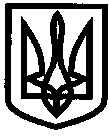 УКРАЇНАУПРАВЛІННЯ ОСВІТИІЗЮМСЬКОЇ МІСЬКОЇ РАДИХАРКІВСЬКОЇ ОБЛАСТІНАКАЗ15.03. 2017											№ 156Про затвердження тематичного плану проведення навчання з охорони праці та атестаційних білетів в новій редакціїЗгідно з рішенням 28 сесії 7 скликання Ізюмської міської ради від 23.12.2016 року № 0727 «Про перейменування відділу освіти Ізюмської міської ради та затвердження Положення про управління освіти Ізюмської міської ради Харківської області в новій редакції»  та на виконання Закону України «Про охорону праці», Закону України «Про освіту», наказу Міністерства освіти та науки України від 18.04.2009 року № 304 «Про затвердження Положення про порядок проведення навчання і перевірки знань з питань охорони праці в закладах, установах, підприємствах, підпорядкованих Міністерству освіти України» НАКАЗУЮ:1. Інженеру з охорони праці Рєпіній Л.С.:1.1. Затвердити тематичний план проведення навчання з охорони праці та безпеки життєдіяльності в новій редакції ( додаток 1).1.2. Затвердити атестаційні білети з охорони праці та безпеки життєдіяльності в новій редакції (додаток 2).2. Контроль за виконанням даного наказу покласти на заступника начальника управління освіти Безкоровайного О. В.Начальник управління освіти						О.П. ЛесикРєпіна Л.С.,Додаток 1ЗАТВЕРДЖЕНОнаказ управління освіти Ізюмської міської радиХарківської областівід 15.03.2017  № 156ТЕМАТИЧНИЙ ПЛАНнавчання з питань охорони праці та безпеки життєдіяльностів управлінні освіти Ізюмської міської ради Харківської областіТема 1. Законодавство України про охорону праці. Основні положення Закону України «Про охорону праці», «Про загальнообов’язкове державне соціальне страхування від нещасного випадку на виробництві та професійного захворювання, які спричинили втрату працездатності» та взаємозв’язок їх з іншими Законами України про працю, а також нормативними актами з охорони праці та безпеки життєдіяльності.Тема 2. Організація роботи з охорони праці та безпеки життєдіяльності.Тема 3. Вибухонебезпека і вибухозахист.Тема 4. Пожежна і радіаційна безпека.Тема 5. Електробезпека.Тема 6. Гігієна праці. Медичні огляди. Профілактика отруєнь та професійних захворювань.Тема 7. Надання першої допомоги потерпілому у разі нещасного випадку.Тема 8. Безпека праці в освіті.Додаток 2ЗАТВЕРДЖЕНОнаказ управління освіти Ізюмської міської радиХарківської областівід 15.03.2017  № 156Атестаційні білети з охорони праці табезпеки  життєдіяльності в управлінні освіти Ізюмської міської ради Харківської областіБІЛЕТІ № 11. Охорона праці в Україні. Законодавчі акти України з охорони праці.2. Електробезпека. Види ураження людини електричним струмом.3. Основні принципи державної політики в галузі охорони праці.4. Положення про організацію роботи з охорони праці учасників навчально-виховного процесу в закладах освіти, затверджене наказом Міністерства освіти і науки від 20.11.2006 року № 782.БІЛЕТ № 2.1. Права громадян на охорону праці при укладанні трудового договору.2. Порядок розслідування та обліку нещасних випадків невиробничого характеру, затвердженого постановою Кабінету Міністрів України від 21.03.2001року №270.3. Напруга дотику і крокова напруга.4. Заходи безпеки під час перевезення учнів автотранспортом.БІЛЕТ № 31. Положення про порядок розслідування нещасних випадків, що сталися під час навчально-виховного процесу в навчальних закладах, затверджене наказом Міністерства освіти і науки України від 31.08.2001року № 616.2. Класифікація приміщень за категоріями безпеки ураження електричним струмом.3. Порядок введення в експлуатацію кабінетів, майстерень, заново встановленого обладнання.4. Права працівників на охорону праці під час роботи в навчальному закладі.БІЛЕТ № 41. Право працівників на пільги і компенсації за шкідливі умови праці.2. Обов’язки адміністрації у забезпеченні безпечних і здорових умов праці, види і форми контролю.3. Захисні засоби з електробезпеки.4.Особливості розслідування та обліку групових і смертельних випадків з учнями і працівниками в навчальному закладі.БІЛЕТ № 51. Відповідальність посадових осіб за порушення законів, норм і правил з охорони праці.2. Вимоги безпеки при експлуатації машин і обладнання.3. Положення про порядок розслідування та ведення обліку нещасних випадків, професійних захворювань і аварій на виробництві, затверджене постановою Кабінету Міністрів України від 31.08.2004 року № 1112.4. Трудовий договір. Права і обов'язки працівників.БІЛЕТ № 61. Відшкодування моральної шкоди.2. Державний ,відомчий і громадський нагляд за станом охорони праці в навчальному закладі.3. Поняття про вибух. Заходи попередження.4. Положення про організацію роботи з охорони праці учасників навчально-виховного процесу в закладах освіти, затверджене наказом Міністерства освіти і науки України від 20.11.2006 року № 782.БІЛЕТ № 71. Система стандартів безпеки праці, її впровадження в навчальних закладах.2. Охорона праці жінок.4. Захисні засоби з електробезпеки.3. Порядок розслідування та обліку нещасних випадків невиробничого характеру, затверджений постановою Кабінету Міністрів України від 21.03.2001 року № 270.БІЛЕТ № 81. Дисципліна праці. Правила внутрішнього розпорядку.2. Охорона праці підлітків.3. Державний, відомчий, громадський нагляд за охороною праці.4. Положення про порядок розслідування нещасних випадків, що сталися під час навчально-виховного процесу в навчальних закладах, затверджене наказом Міністерства освіти і науки України від 31.08.2001 року № 616. БІЛЕТ № 91. Управління охороною праці в навчальному закладі.2. Закон України «Про охорону праці» щодо  відшкодування шкоди потерпілому на виробництві.3. Безпека праці. Організаційні та технічні заходи.4. Особливості розслідування та обліку групових і смертельних випадків з учнями і працівниками в навчальному закладі.БІЛЕТ № 101. Мікроклімат виробничих приміщень та його параметри.2. Заходи безпеки в процесі робіт пов’язаних з використанням газів.3. Організаційні і технічні заходи з попередження нещасних випадків.4. Положення про порядок розслідування та ведення обліку нещасних випадків, професійних захворювань і аварій на виробництві, затверджене постановою Кабінетом Міністрів України від 30.11.2011 року № 1232.БІЛЕТ № 111. Медичні огляди працівників певних категорій навчального закладу.2. Номенклатура заходів, що підлягають введенню до колективного договору (угоди). 3. Небезпечні і шкідливі виробничі фактори, їхня загальна характеристика та заходи захисту.4. Положення про організацію роботи з охорони праці учасників навчально-виховного процесу в закладах і установах освіти, затверджене наказом Міністерства освіти і науки України від 20.11.2006 року № 782..БІЛЕТ № 121. Загальні вимоги пожежної безпеки для навчальних закладів і організацій, передбачені Правилами пожежної безпеки. 2. Обов'язки адміністрації в забезпеченні здорових умов праці в навчальному закладі.3. Адміністративно-громадський контроль з охорони праці в навчальному закладі.4. Небезпечні та шкідливі виробничі фактори, їх характеристика та засоби захисту.БІЛЕТ № 131. Функціонування служби охорони праці в навчальному закладі.2. Порядок дій працівників навчальних закладів і установ у випадку виникнення пожежі.3. Організаційні і технічні заходи з попередження нещасних випадків.4. Порядок розслідування та обліку нещасних випадків невиробничого характеру, затверджений постановою Кабінету Міністрів України від 21.03.2001 року № 270.БІЛЕТ № 141. Особливості розслідування та обліку групових і смертельних нещасних випадків з учнями і працівниками.2. Інструкції з охорони праці.3.Номенклатура заходів, що мають бути введенні до договору з охорони праці.4. Положення про порядок розслідування нещасних випадків, що сталися під час навчально-виховного процесу в навчальних закладах, затверджене наказом Міністерства освіти і науки України від 31.08.2001 № 616. БІЛЕТ № 151. Обов’язки адміністрації в забезпеченні  безпечних і здорових умов праці. Види і форми контролю.2. Служба охорони праці в навчальному закладі.3. Порядок атестації керівних і інженерно-педагогічних працівників.4. Положення про порядок розслідування та ведення обліку нещасних випадків, професійних захворювань і аварій на виробництві, затверджене постановою Кабінету Міністрів України від 30.11.2011 року № 1232.БІЛЕТ № 161. Відповідальність посадових осіб (адміністрації навчального закладу) за порушення Закону «Про охорону праці».2. Забезпечення вимог техніки безпеки під час експлуатації будівель, споруд, обладнання навчально-виховного закладу.3.Програма і порядок проведення протипожежного інструктажу з працівниками навчально-виховного закладу.4. Класифікація приміщень за категоріями електробезпеки.БІЛЕТ № 171. Безпека експлуатації машин, механізмів обладнання в навчально-виховному закладі.2. Охорона праці та її складові частини.3. Небезпечні і шкідливі виробничі фактори, їх загальна характеристика та заходи захисту.4. Особливості розслідування та обліку групових і смертельних випадків з учнями і працівниками в навчальному закладі.БІЛЕТ №181. Управління охороною праці в навчальному закладі.2. Обов'язок працівника виконувати вимоги  нормативних актів про охорону праці.3. Функціонування служби охорони праці в навчальному закладі.4. Адміністративно-громадський контроль з охорони праці в навчальному закладі.БІЛЕТ № 191. Галузеві нормативні акти з охорони праці та їх значення.2. Норми первинних засобів пожежогасіння в навчально-виховних закладах.3. Атестація педагогічних працівників з охорони праці.4. Положення про організацію роботи з охорони праці учасників навчально-виховного процесу в закладах і установах освіти, затверджене наказом Міністерства освіти і науки України від 20.11.2006 року № 782. БІЛЕТ № 201. Закон України «Про охорону праці» про відшкодування шкоди потерпілому на виробництві.2. Посадові інструкції з охорони праці в навчальному закладі.3. Пожежна безпека. Організація пожежної охорони в закладі.4. Порядок розслідування та обліку нещасних випадків невиробничого характеру, затверджений постановою Кабінету Міністрів України від 21.03.2001 року № 270.БІЛЕТ № 211. Розслідування та облік нещасних випадків під час навчально-виховного процесу. Складання акту форми Н-Н, Н-1.2. Охорона праці та її складові частини.3. Обов'язки посадових осіб, відповідальних за експлуатацію транспортних засобів. Перевезення учнів (дітей) автотранспортом.4. Порядок розслідування та обліку нещасних випадків невиробничого характеру, затверджене постановою Кабінету Міністрів України від 21.03.2001року № 270.БІЛЕТ № 221. Зміст і мета колективного договору, комплексні заходи з охорони праці.2. Участь профспілок у здійсненні контролю за додержанням законодавства про охорону праці.3. Адміністративно-громадський контроль з охорони праці в навчальному закладі.4. Державний нагляд і громадський контроль за охороною праці.БІЛЕТ № 231. Засоби профілактики дитячого, підліткового виробничого травматизму в закладах освіти.2. Охорона праці в Україні. Законодавчі акти України з охорони праці.3. Нормативні документи та порядок організації виробничої практики учнями шкіл.4. Порядок введення в експлуатацію навчальних кабінетів.БІЛЕТ № 241. Організаційні і технічні заходи з попередження нещасних випадків.2. Пожежна безпека і вогнестійкість речовин, матеріалів і конструкцій.3. Заземлення та занулення як захист від ураження електрострумом.4. Перевірка знань працівників з питань охорони праці,  оформлення результатів перевірки знань.БІЛЕТ № 251. Документи з охорони праці, які розроблені в навчальному закладі.3. Порядок перевезення учнів автотранспортом.2. Порядок дії працівників навчального закладу у випадку виникнення пожежі.4. 3аходи щодо профілактики виробничого та дитячого травматизму в навчальному закладі.БІЛЕТ № 261. З чого складаються комплексні заходи з охорони праці?2. Інструкції з охорони праці на робочих місцях у навчальному закладі. 3. Вивчення основ охорони праці у навчально-виховних закладах.4. Позачергова перевірка знань з питань охорони праці.БІЛЕТ № 271. Відповідальність працівників за порушення вимог охорони праці.2. Гігієна праці та виробнича санітарія в навчальному закладі.3. Закон України «Про охорону праці» про відшкодування потерпілому на виробництві. 4. Основні законодавчі акти з безпеки життєдіяльності.БІЛЕТ № 281.Організація навчання і перевірки знань працівників з питань охорони праці в установах та закладах освіти.2. Охорона праці в Україні. Законодавчі акти України з охорони праці.3. Завдання служби охорони праці.4. Порядок введення в експлуатацію навчальних кабінетів.БІЛЕТ №291. Основні законодавчі акти з безпеки життєдіяльності.2. Охорона праці та її складові частини.3. Обов'язки посадових осіб, відповідальних за експлуатацію транспортних засобів. Перевезення учнів (дітей) автотранспортом.4. Положення про організацію роботи з охорони праці учасників навчально-виховного процесу в  закладах і установах освіти, затверджене наказом Міністерства освіти і науки України від 20.11.2006 року № 782.БІЛЕТ №301. Галузеві нормативні акти з охорони праці та їх значення.2. Обов'язок працівника виконувати вимоги   нормативних актів про охорону праці.3. Гігієна праці та виробнича санітарія в установі.4. Закон України «Про охорону праці» про відшкодування потерпілому на виробництві.БІЛЕТ № 311.Відповідальність за порушення вимог щодо охорони праці.2. Органи державного управління охороною праці.3. Порядок атестації керівних і інженерно-педагогічних працівників.4. Положення про порядок розслідування та ведення обліку нещасних випадків, професійних захворювань і аварій на виробництві, затверджене постановою Кабінету Міністрів України від 30.11.2011 року № 1232.БІЛЕТ №321. Обов'язок працівника виконувати вимоги  нормативних актів про охорону праці.2. Програма і порядок проведення протипожежного інструктажу з працівниками навчально-виховного закладу.4. Мікроклімат виробничих приміщень та його параметри.3. Обов’язки адміністрації  в забезпеченні  безпечних і здорових умов праці. Види і форми контролю.БІЛЕТ № 331. Документи з охорони праці, які розроблені в навчальному закладі.2. Гігієна праці та виробнича санітарія в навчальному закладі.3. Вивчення основ охорони праці у навчально-виховних закладах.4. Перевірка знань працівників з питань охорони праці,  оформлення результатів перевірки знань.БІЛЕТ № 341. Засоби профілактики дитячого, підліткового виробничого травматизму в закладах освіти.2. Участь профспілок у здійсненні контролю за додержанням законодавства про охорону праці.3. Обов'язки посадових осіб, відповідальних за експлуатацію транспортних засобів. Перевезення учнів (дітей) автотранспортом.4. Порядок розслідування та обліку нещасних випадків невиробничого характеру, затверджений постановою Кабінету Міністрів України від 21.03.2001 року  № 270.БІЛЕТ № 351. Галузеві нормативні акти з охорони праці та їх значення.2. Охорона праці та її складові частини.3. Пожежна безпека. Організація пожежної охорони в закладі.4. Особливості розслідування та обліку групових і смертельних випадків з учнями і працівниками в навчальному закладі.